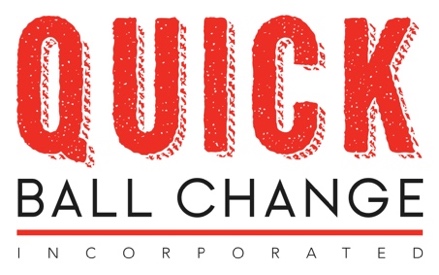 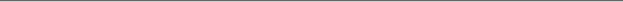 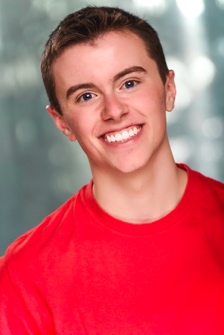 RYAN SUTHERLAND TEACHING EXPERIENCESheridan College				Audition Instructor/ChoreographerArthur Murray				Ballroom/Salsa/Tango InstructorOshawa Little Theatre			Lead Dance Educator Confetti Heads			           Online Dance Instructor PERFORMANCE EXPERIENCEUrinetown			Dancer		         Sheridan CollegeMary Poppins		Bert/Choreographer	         O’Neill C.V.I.	Anne of Green Gables       Dancer		         Oshawa Little TheatreLittle Mermaid                    Dancer                              Mansfield Entertainment                              EDUCATION & CERTIFICATIONSheridan College		BA Music Theatre (minor in dance)"Ryan is a force to be reckoned with. Always engaging his students and making them the best dancers they can be, Ryan has a youthful vitality that allows for comfort and peace inside his classroom. With a strong technical background in all styles of dance (and flexibility that rivals broadway performers) Ryan makes the perfect teacher."  -Jenny Collins BFA Dance 